    SZKOŁA DOKTORSKA (SD)                                                            KOLEGIALNE STUDIA DOKTORANCKIE (KSD)  WNIOSKODAWCA*  	jeśli jest inne niż miejscowość instytucji przyjmującejSKIEROWANIE Kieruję wnioskodawcę za granicę i przyznaję następujące świadczeniaInstytucja spoza SGH pokrywa:      PODPIS I PIECZĘĆ OSÓB ZATWIERDZAJĄCYCH WYJAZDUWAGI:1. Wniosek-skierowanie za granicę należy drukować DWUSTRONNIE2. Wniosek należy złożyć w Centrum Współpracy Międzynarodowej (CWM), co najmniej: 30 dni przed planowanym wyjazdem na studia14 dni przy pozostałych wyjazdach 3. Do wniosku należy dołączyć:Wniosek o udzielenie urlopuZaproszenie / potwierdzenie przyjęcia Wnioskodawcy przez stronę zagraniczną Plan pobytu / program imprezy naukowejW przypadku opłaty konferencyjnej, należy dołączyć nr WZP oraz informację umożliwiające dokonanie przelewu bankowego. W przypadku opłaty wizowej, należy także dołączyć stosowną informację dot. płatności4. Szczegółowy opis procedur związanych z wyjazdem za granicę dostępny jest na stronie internetowej CWM, pod adresem: http://www.sgh.waw.pl/uczelnia/wspolpraca/procedury/pracownicy/
Klauzula informacyjna dotycząca polityki przetwarzania danych znajduje się na stronie internetowej CWM:  (podać link)SZKOŁA GŁÓWNA HANDLOWA W WARSZAWIE
WNIOSEK
SKIEROWANIE NA WYJAZD ZA GRANICĘ
DOKTORANTA SGH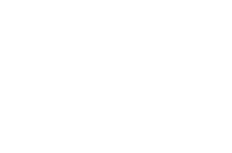 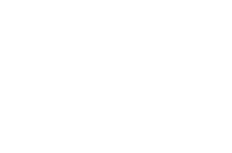 NR DOKUMENTU
     DATA WPŁYWU DO CRPM
     Nazwisko i imięTyp studiówNr albumu SGH stacjonarne niestacjonarnePESELNr dokumentu podróży (paszport, dowód os.)Data Ważności dokumentu podróżySemestr studiówRok akademickiNazwa programu: Szkoła Doktorska: (dyscyplina, zakres i język wykładowy); KSD: (kolegium, dyscyplina, język wykładowy)Adres miejsca zamieszkania (ulica - miasto - kod pocztowy)Telefon kontaktowyAdres e-mailowyWNIOSEKProszę o skierowanie mnie za granicę zgodnie poniższymi warunkami:CEL WYJAZDU 	(opisz szczegółowo i zaznacz właściwe poniżej) Odbycie części studiów doktoranckich za granicą w ramach program wymiany Spotkanie naukowe  konferencja  Staż badawczy Doktorska szkoła letnia/kurs/szkolenie Inny (określ):      PODSTAWA WYJAZDU(podaj nazwę programu/projektu oraz zaznacz właściwe poniżej) Programy Unii Europejskiej  Umowy i porozumienia rządowe Inna (określ)      OKRES POBYTU ZA GRANICĄod      do      Liczba dni      Miejsce Spotkania*lub Nazwa instytucji przyjmującejMiejscowośćKraj ZOBOWIĄZANIEZobowiązuję się do rozliczenia kosztów wyjazdu i złożenia sprawozdania pisemnego w ciągu 14 dni po powrocie z zagranicy.Data :podpis 
kandydata na wyjazd:Uwagi CWM/jednostki kierującejL.P.Rodzaj świadczeniaLiczba świadczeńSTAWKA
(Kod waluty)Kwota świadczenia (Kod waluty)Źródło finansowania
(nr subkonta w SGH)1.Dieta pobytowa2Limit hotelowy3.Dieta na komunikację 10%4.Dieta dojazdowa5.Stypendium6.Ubezpieczenie 7.Opłata konferencyjna8.Opłata wizowa9.Inne:10a.Koszty podróżyŚrodek transportuSamolotKolejAutokarSamochódNumer pozycji świadczenia:(dotyczy środków znajdujących się na koncie SGH)……………………………….…………………………..………………………….Podpis i pieczęć osoby upoważnionej do dysponowania środkami……………………………………………………………………………………Podpis i pieczęć Kwestora lub osoby upoważnionej do potwierdzenia środków na koncie……………………………….…………………………..…………………………..Data: ……………………………………Data: ……………………………………….Data: …………………………………….……………………………………………………………………………………………………………………………………………Dziekan lub ProdziekanSzkoły DoktorskiejKierownik
Kolegialnych Studiów DoktoranckichRektor